Положение«О профессиональной ориентации учащихся муниципального общеобразовательного учреждения«Медягинская основная школа» Ярославского муниципального района»Общие положенияНастоящее Положение «О профессиональной ориентации учащихся муниципального общеобразовательного учреждения «Медягинская основная школа» Ярославского муниципального района» (далее - Положение) разработано в соответствии с правовыми актами:   Федеральным законом № 273 – ФЗ от 29.12.2012 г. «Об образовании в Российской Федерации»,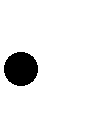    Федеральным законом от 20 апреля 1996 года N 36-ФЗ   «О   занятости населения в Российской Федерации»,   Федеральный закон от 21 ноября 2011 г. N 323-ФЗ «Об основах охраны здоровья граждан в Российской Федерации»,   Распоряжением Правительства Российской Федерации от 29 июля 1995 г. N 1070-р «О профессиональной ориентации и психологической поддержке населения в Российской Федерации»,   Постановление Минтруда РФ от 29 августа 1995 г. N 47 «Об утверждении Основных направлений развития государственной системы профессиональной ориентации и психологической поддержки населения в Российской Федерации»,   Уставом муниципального общеобразовательного учреждения «Медягинская основная школа» Ярославского муниципального районаПоложение разработано в целях совершенствования и развития профессиональной ориентации обучающихся муниципального общеобразовательного учреждения «Медягинская основная школа» Ярославского муниципального района (далее - учреждение) в условиях предпрофильного обучения.Профессиональная ориентация – это научно-обоснованная система психолого- педагогических и медицинских мероприятий по оказанию обучающимся личностно- ориентированной помощи в выборе профессии и готовности к труду в условиях рынка.Профессиональная ориентация – это обобщенное понятие одного из компонентов общечеловеческой культуры, проявляющегося в форме заботы общества о профессиональном становлении подрастающего поколения, поддержки и развития природных дарований, а также проведения комплекса специальных мер содействия человеку в профессиональном самоопределении и выборе   оптимального   вида   занятости   с учетом   его   потребностей и возможностей, социально - экономической ситуации на рынке труда.Профессиональная адаптация — это процесс приспособления обучающихся к будущей профессии в общеобразовательных школах, к условиям их профессионального труда.Профессиональная ориентация проводится с обучающимися с 1 по 9 классы и является составной частью предпрофильного обучения, решает одну из важнейших задач социализации личности – задачу ее профессионального самоопределения.Основные цели, задачи и методы профессиональной ориентацииЦель профориентационной работы – подготовить обучающихся к обоснованному, осознанному и самостоятельному выбору профессии, удовлетворяющему как личные интересы, так и общественные потребности.Задачи профориентационной работы:   формирование у обучающихся личностных и общественно-значимых мотивов выбора профессии;   определение склонностей, интересов и способностей учащихся к конкретному виду деятельности и возможностей реализации;   развитие значимых для профессиональной деятельности психофизиологических функций организма, профессионально важных качеств личности, общих (интеллектуальных, физических, творческих и др.) и специальных (математических, художественных и др.) способностей;   создание условий для общекультурной и допрофессиональной подготовки обучающихся с учетом выявленных интересов, склонностей, способностей и социального запроса их родителей (законных представителей);   ознакомление обучающихся с профессиограммами, информация о ситуации на рынке труда, об учебных заведениях области, страны и о способах получения профессии; пропаганда востребованных в обществе профессий;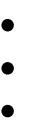 оказание помощи обучающимся при решении вопроса о выборе профессии; организация	совместной	деятельности	учреждения	с	учреждениями профессионального образования, предприятиями, учреждениями дополнительного образования по профориентации обучающихся;   мониторинг	профориентационной	работы	учреждения	и	профессионального самоопределения выпускников.Методы профессиональной ориентации:       информирование:индивидуальное, групповое, массовое,непосредственное (лекция, беседа), опосредованное (средствами массовой информации);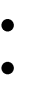 психологическое консультирование (психологическая поддержка); педагогические методы.Компетенции в области профессиональной ориентацииСодействие в формировании у учащихся сознательного подхода к выбору профессии в соответствии с интересами, состоянием здоровья и особенностями каждого обучающегося, с учетом потребности региона в кадрах.Привлечение обучающихся во внеучебное время к техническому, художественному и другому творчеству, повышение его роли в выборе профессии.Организация профессионального просвещения и консультирования обучающихся, формирование у них профессиональных намерений на основе комплексного изучения личности с учетом их индивидуальных психофизиологических особенностей, состояния здоровья, а также потребностей региона в кадрах.Организация дифференцированного обучения учащихся для более полного раскрытия их индивидуальных интересов, способностей и склонностей;Использование возможностей   социально-психологической   службы,   организуемой в учреждении, для организации и проведения профориентационной работы.Организация системы работы по профессиональной ориентацииНаправлениями профессиональной ориентации являются:   профессиональная информация - ознакомление обучающихся с современными видами производства, состоянием рынка труда, потребностями хозяйственного комплекса в квалифицированных кадрах, содержанием и перспективами развития рынка профессий, формами и условиями их освоения, требованиями, предъявляемыми профессиями к человеку, возможностями профессионально-квалификационного роста и самосовершенствования в процессе трудовой деятельности;   профессиональная консультация - оказание помощи учащимся в профессиональном самоопределении с целью принятия осознанного решения о выборепрофессионального пути с учетом его психологических особенностей и возможностей, а также потребностей общества;   профессиональный     подбор      - предоставление      рекомендаций      обучающемуся о возможных направлениях профессиональной деятельности, наиболее соответствующих его психологическим, психофизиологическим, физиологическим особенностям,   на основе    результатов    психологической,    психофизиологической и медицинской диагностики;   профессиональный отбор – изучение предпочтений обчающихся 9 класса.Основные мероприятия по профориентационной работе:координация деятельности ответственного за профориентацию обучающихся;проведение консультаций с обучающимися по выбору направления, наиболее соответствующей их способностям, склонностям и подготовке;   участие в подготовке к изданию и распространению информационных и учебно- методических материалов для обучающихся;   проведение профориентационной работы среди обучающихся, направленной на приобретение перспективных, общественно значимых специальностей, установление связи со средними профессиональными учебными заведениями и организация обучения выпускников;   организация и проведение встреч обучающихся с представителями профессий, пользующихся спросом на рынке труда.Работа с учащимися по профессиональному самоопределению: организация кружковой работой;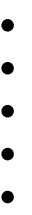 организация и проведение тематических экскурсий;проведение анкетирования обучающихся по их самоопределению в профессии; активизация интереса учащихся к выбору профессии;доведение до обучающихся сведений о специальностях (профессиях).Работа	с	классными	руководителями	по	профессиональному самоопределению обучающихся:   взаимодействие с обучающимися по выявлению способностей, склонностей, уровня обучения учащихся;   изучение	склонностей,	интересов	обучающихся	в	процессе	вовлечения	их	в разнообразные виды внеклассной деятельности;   анкетирование учащихся о профессиональном самоопределении.Работа	с	родителями	(законными	представителями) обучающихся	по профессиональному самоопределению детей:участие в родительских собраниях;информирование	родителей	обучающихся	(законных	представителей)	о специальностях (профессиях);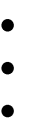 участие в коррекции профессиональной направленности обучющихся; информирование о правилах приема, перспективах развития рынка труда;разъяснение роли родителей в профессиональной ориентации обучющихся – выборе профессии;   классные часы – с участием родителей (законных представителей), представляющих ту или иную профессию;   встречи обучающихся и родителей (законных представителей) с выпускниками - студентами учебных заведений.Организационно-массовые формы профориентационной работы:           психолого-педагогические	тренинги	профессионального	самоопределения обучающихся;           лекции по профориентации.Методическая работа:разработка и апробация методик профессионального самоопределения;   профессиональное	ориентирование	обучающихся	через	включение	в	научно- исследовательскую деятельность.Профориентационные диагностика и консультации: исследование мотивации выбора профессии;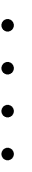 исследование профессиональных интересов;исследование соответствия личностных качеств обучающихся выбранной профессии; индивидуальные	консультации	для	обучающихся,	родителей	(законных представителей), педагогов.Оценка эффективности профориентационной работы.Результатом профессиональной ориентации является профессиональное самоопределение обучающегося.Для определения уровня сформированности профессионального самоопределения можно выделить следующие критерии: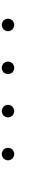 достаточная информированность обучающегося о профессии и путях ее получения; умение пользоваться информационными источниками (СМИ, справочниками и т.д.); умение ориентироваться на рынке труда;наличие ценностных ориентаций и индивидуально выраженных целей, связанных с дальнейшим способом получения образования и будущей профессии;   сформированность у выпускников самооценки адекватной личности возможностями и способностям;   наличие у обучающегося обоснованного профессионального плана и программы самоподготовки;   морально – волевая готовность к реализации намеченных перспектив.ДелопроизводствоПоложение «О профессиональной ориентации обучающихся муниципального общеобразовательного учреждения «Медягинская основная школа» Ярославского муниципального района».План профориентационной работы в учреждении.Приказы по учреждению об организации работы по профориентации.Рабочие программы, календарно-тематическое планирование и журналы.Справочно-информационные материалы, методические пособия, профессиографические материалыПРИНЯТОна заседании педагогического советапротокол № 1«01» сентября 2021 г.УТВЕРЖДАЮдиректор МОУ Медягинская ОШ ЯМР 	А.А. Травникова«31» августа 2021 г.